Lección 8: Sumemos y restemos fraccionesSumemos y restemos fracciones.Calentamiento: Cuál es diferente: Representaciones de fracciones¿Cuál es diferente?A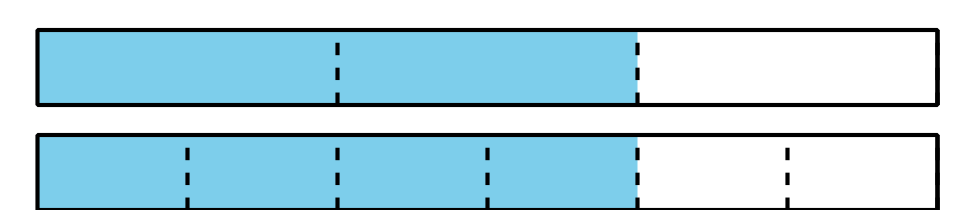 B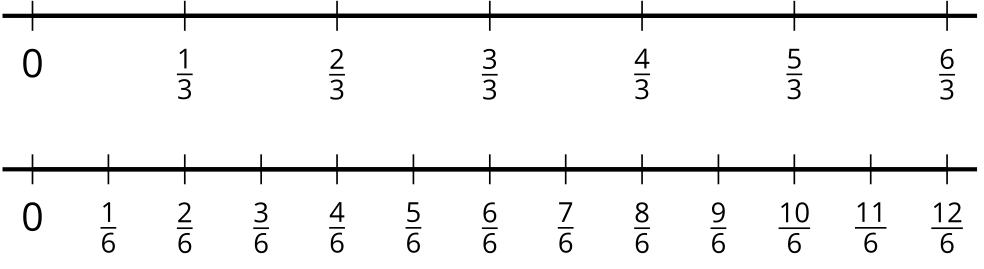 C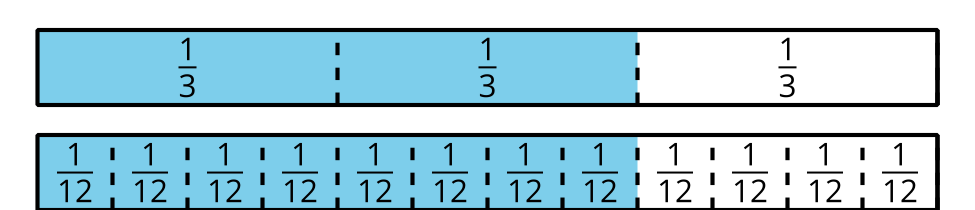 D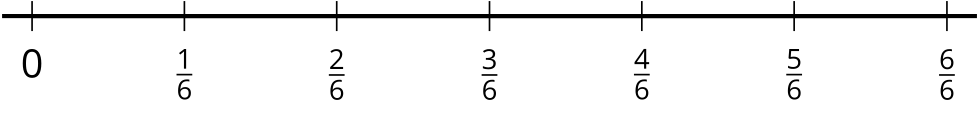 8.1: Clasificación de tarjetas: Sumas y diferencias de fraccionesTu profesor te va a dar un grupo de tarjetas que muestran expresiones.Clasifica las tarjetas en 2 categorías, las que quieras. Prepárate para explicar el significado de tus categorías.Clasifica las tarjetas en otras 2 categorías que sean diferentes a las anteriores. Prepárate para explicar el significado de tus nuevas categorías.8.2: Sumemos y restemosEncuentra el valor de cada expresión. Explica o muestra cómo pensaste.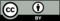 © CC BY 2021 Illustrative Mathematics®